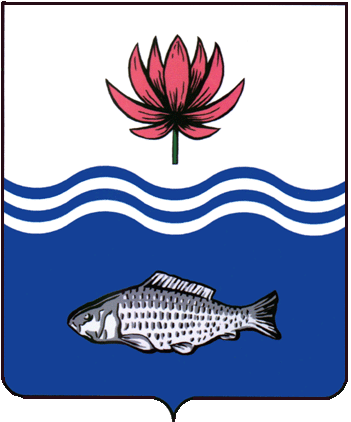 АДМИНИСТРАЦИЯ МО "ВОЛОДАРСКИЙ РАЙОН"АСТРАХАНСКОЙ ОБЛАСТИПОСТАНОВЛЕНИЕО районном звене территориальной подсети  Астраханской области сети наблюдения и лабораторного  контроля гражданской обороны и  защиты населенияВ соответствии с Федеральным законом от 21.12.94г. №68-ФЗ «О защите населения и территорий от чрезвычайных ситуаций природного и техногенного характера», от 12.02.98 № 28 –ФЗ «О гражданской обороне» , постановлением Правительства Российской Федерации от 17.10.2019 г. № 1333 «О порядке функционирования сети наблюдения и лабораторного контроля гражданской обороны и защиты населения» и  постановления Правительства Астраханской области от 16.05.2016 г. № 113-П «О единой сети наблюдения и лабораторного контроля гражданской обороны и защиты населения Астраханской области», администрация МО «Володарский район»ПОСТАНОВЛЯЕТ:	1.Утвердить прилагаемые:	- Положение о районном звене территориальной подсети Астраханской области сети наблюдения и лабораторного контроля гражданской обороны и защиты населения (приложение № 1);	-состав и функции учреждений районного звена территориальной подсети Астраханской области сети наблюдения и лабораторного контроля гражданской обороны и защиты населения (приложение №2).	2. Рекомендовать:	2.1.Учреждениям районного звена территориальной подсети Астраханской области сети наблюдения и лабораторного контроля гражданской обороны и защиты населения обеспечить выполнение функций, утвержденных настоящим Постановлением.	2.2. 3 ПСО ФПС ГПС ГУ МЧС России по Астраханской области:-обеспечивать организационно – методическое руководство и координацию деятельности организаций, входящих в районное звено территориальной подсети Астраханской области  сети наблюдения и лабораторного контроля гражданской обороны и защиты населения Володарского района; - руководить деятельностью организаций, входящих в районное звено территориальной подсети Астраханской области  сети наблюдения и лабораторного контроля гражданской обороны и защиты населения Володарского района, при ликвидации чрезвычайных ситуаций; - обеспечивать взаимодействие организаций, входящих в районное звено территориальной подсети Астраханской области  сети наблюдения и лабораторного контроля гражданской обороны и защиты населения Володарского района, при ликвидации чрезвычайных ситуаций; - планировать и проводить учения и тренировки с организациями, входящими в районное звено территориальной подсети Астраханской области  сети наблюдения и лабораторного контроля гражданской обороны и защиты населения Володарского района.4.Признать утратившим силу постановление администрации МО «Володарский район»  от 16.06.2009 № 496 «О совершенствовании организации работы сети наблюдения и лабораторного контроля Володарского районного звена Астраханской территориальной подсистемы единой государственной системы предупреждения и ликвидации чрезвычайных ситуаций».5.Сектору информационных технологий организационного отдела администрации МО «Володарский район» (Поддубнов) разместить настоящее постановление на официальном сайте администрации МО «Володарский район».6.И.о. главного редактора МАУ "Редакция газеты "Заря Каспия" Королевский В.В. опубликовать настоящее постановление в районной газете «Заря Каспия».7.Настоящее постановление администрации МО «Володарский район» вступает в силу со дня его официального опубликования.8.Контроль за исполнением настоящего постановления возложить на и.о. заместителя главы администрации МО «Володарский район» по оперативной работе Мухамбетова Р.Т.Глава  администрации				                       Х.Г. ИсмухановПриложение № 1
					к постановлению администрации МО «Володарский район»
от 03.02.2022 г. № 151

ПОЛОЖЕНИЕ О РАЙОННОМ ЗВЕНЕ ТЕРРИТОРИАЛЬНОЙ ПОДСЕТИ АСТРАХАНСКОЙ ОБЛАСТИ СЕТИ НАБЛЮДЕНИЯ И ЛАБОРАТОРНОГО КОНТРОЛЯ ГРАЖДАНСКОЙ ОБОРОНЫ И ЗАЩИТЫ НАСЕЛЕНИЯ
1. Общие положения1.1.Настоящее Положение о районном звене территориальной подсети Астраханской области сети наблюдения и лабораторного контроля гражданской обороны и защиты населения определяет основные задачи и порядок функционирования районного звена территориальной подсети Астраханской области сети наблюдения и лабораторного контроля гражданской обороны и защиты населения (далее - СНЛК) в целях защиты населения, материальных и культурных ценностей от опасностей радиационного, химического и биологического характера, возникающих при военных конфликтах или вследствие этих конфликтов, а также при чрезвычайных ситуациях природного и техногенного характера.	1.2.СНЛК представляет собой совокупность действующих специализированных учреждений, подразделений и служб территориальных органов федеральных органов исполнительной власти, исполнительных органов государственной власти Астраханской области и организаций, осуществляющих функции наблюдения и контроля за радиационной, химической, биологической обстановкой на территории Володарского района.	1.3.Функционирование СНЛК на территории Володарского района  начинается с введения в действие Главой администрации МО «Володарский район» плана гражданской обороны и защиты населения Володарского района.
	1.4.СНЛК состоит из муниципальных звеньев.	Муниципальные звенья формируются в муниципальном районе на основе территориальных структурных подразделений (филиалов) учреждений СНЛК территориальных органов федеральных органов исполнительной власти, исполнительных органов государственной власти Астраханской области и организаций, осуществляющих функции и полномочия по наблюдению и контролю за радиационной, химической, биологической обстановкой на территории соответствующего муниципального района.	1.5.Состав и функции учреждений районного звена территориальной подсети Астраханской области СНЛК утверждены настоящим Постановлением.
	1.6.Общее руководство СНЛК возлагается на КЧС и ПБ администрации МО «Володарский район».
	1.7.Органом повседневного управления на районном уровне, осуществляющим оповещение руководителей СНЛК о возникновении (угрозе возникновения) чрезвычайных ситуаций радиационного, химического и биологического характера, а также сбор, обработку, обмен информацией о выполнении мероприятий по защите населения и территорий от опасностей радиационного, химического и биологического характера, является МКУ «ЕДДС МО «Володарский район».2. Основные задачи и функции СНЛК2.1.Основными задачами СНЛК являются:	- наблюдение, своевременное обнаружение опасностей возникновения радиоактивного загрязнения, химического и биологического заражения компонентов природной среды, природных и природно-антропогенных объектов (далее - окружающая среда), продовольствия, сырья животного и растительного происхождения, индикация возбудителей инфекционных заболеваний, в том числе общих для человека и животных, патогенных биологических агентов, вызывающих инфекционные болезни человека, животных и поражение растений вредными и особо опасными организмами, а также представление сведений о возникновении возможных опасностей;	- организация и проведение радиационной, химической и биологической разведки для обнаружения, установления и обозначения районов (территорий), подвергшихся радиоактивному загрязнению, химическому и биологическому заражению.
	2.2.Основными функциями СНЛК являются:	- наблюдение и лабораторный контроль за состоянием радиационной, химической и биологической обстановки на территории Володарского района;
	- установление наличия в окружающей среде и вида патогенных биологических агентов, вызывающих инфекционные болезни человека, животных, вредных и особо опасных вредных организмов на объектах растениеводства и территориях сельскохозяйственных угодий;	- отбор и доставка проб в специализированные учреждения для проведения исследований по определению загрязненности радиоактивными веществами, зараженности отравляющими веществами, аварийно химически опасными веществами и биологическими средствами;	- выработка предложений по повышению эффективности деятельности сети наблюдения и лабораторного контроля в условиях опасностей радиационного, химического и биологического характера, возникающих при военных конфликтах или вследствие этих конфликтов, а также при чрезвычайных ситуациях природного и техногенного характера.
	
	3. Порядок передачи информации СНЛКИнформация о возможных опасностях радиационного, химического и биологического характера, а также о принимаемых мерах по их локализации представляется не позднее одного часа после обнаружения опасности:
	- учреждениями СНЛК - в МКУ «ЕДДС МО «Володарский район»;
	- МКУ «ЕДДС МО «Володарский район» - в ЦУКС Главного управления МЧС России по Астраханской области.4. Порядок координации и взаимодействия СНЛК4.1. Взаимодействие и координация деятельности СНЛК осуществляется с использованием технических средств органов, осуществляющих управление гражданской обороной.	4.2. Организация деятельности СНЛК осуществляется в соответствии с организационно-методическими рекомендациями и едиными стандартами, утверждаемыми МЧС России.
	5. Материально-техническое обеспечение, обучение руководителей и специалистов учреждений СНЛК5.1.Материально-техническое обеспечение СНЛК осуществляется за счет бюджетных ассигнований соответствующих бюджетов.	5.2.Организация обучения руководителей СНЛК проводится в образовательных учреждениях федерального органа исполнительной власти, уполномоченного на решение задач в области гражданской обороны в соответствии с законодательством Российской Федерации.	5.3.Организация обучения специалистов учреждений сети наблюдения и лабораторного контроля осуществляется в соответствующих территориальных органах федеральных органов исполнительной власти, исполнительных органах государственной власти Астраханской области и организациях в соответствии с законодательством Российской Федерации.6. Предоставление отчетов по деятельности СНЛКОтчеты о работе и состоянии СНЛК представляются в порядке, установленном пунктом 16 Правил функционирования сети наблюдения и лабораторного контроля гражданской обороны и защиты населения, утвержденных Постановлением Правительства Российской Федерации от 17.10.2019 N 1333 "О порядке функционирования сети наблюдения и лабораторного контроля гражданской обороны и защиты населения", в составе материалов для доклада о состоянии защиты населения и территорий Володарского района от чрезвычайных ситуаций природного и техногенного характера и доклада о состоянии гражданской обороны.7. Обеспечение готовности СНЛК7.1. Приведение в готовность учреждений СНЛК осуществляется по соответствующим планам.	7.2. Готовность учреждений СНЛК к выполнению возложенных на них задач обеспечивается территориальными органами федеральных органов исполнительной власти, исполнительными органами государственной власти Астраханской области и организациями и проверяется в ходе учений (тренировок), проверок по гражданской обороне.Верно:
Приложение № 2
					к постановлению администрации МО «Володарский район»
от 03.02.2022 г. № 151

СОСТАВ И ФУНКЦИИ УЧРЕЖДЕНИЙ РАЙОННОГО ЗВЕНА ТЕРРИТОРИАЛЬНОЙ ПОДСЕТИ АСТРАХАНСКОЙ ОБЛАСТИ СЕТИ НАБЛЮДЕНИЯ И ЛАБОРАТОРНОГО КОНТРОЛЯ ГРАЖДАНСКОЙ ОБОРОНЫ И ЗАЩИТЫ НАСЕЛЕНИЯ1. ТОУ «Роспотребнадзора по Астраханской области» в Володарском и Красноярском районе  (далее - Роспотребнадзор) (по согласованию):
	- повседневное руководство деятельностью организации, входящих в единую сеть наблюдения и лабораторного контроля гражданской обороны и защиты населения Володарского района в военное время;	- организация, ведение наблюдения, оценка и прогнозирование санитарно-эпидемиологической обстановки на территории Володарского района;
	- осуществление предупреждения, выявления и пресечения нарушений требований санитарно-эпидемиологической безопасности, охраны здоровья населения и среды обитания;	- организация и координация работ по проведению санитарно-гигиенических и противоэпидемических мероприятий в зонах чрезвычайных ситуаций с учетом сил и средств ведомственных формирований повышенной готовности, расположенных на территории Володарского района;	- организация и участие в проведении санитарно-гигиенических и противоэпидемических мероприятий по ликвидации санитарно-эпидемиологических последствий чрезвычайных ситуаций.	2. ФБУЗ "Центр гигиены и эпидемиологии Астраханской области" в Володарском и Красноярском районе (по согласованию):	- выявление в зонах применения противником современных средств поражения биологической, радиационной, химической обстановки методом наблюдения и лабораторного контроля и ее прогнозирование;	- проведение санитарно-эпидемиологической разведки в очагах массового поражения, а также при вспышках инфекционных заболеваний;	- установление наличия (на основе косвенных признаков) в объектах окружающей среды микробиологических средств боевых рецептур и возбудителей инфекционных заболеваний людей при чрезвычайных ситуациях;	- проведение специфической индикации возбудителей инфекционных заболеваний в пробах, отобранных из объектов окружающей среды, продовольствия, питьевой воды, пищевого сырья, а также в материалах, взятых от больных и трупов людей;	-осуществление идентификации выделенных штаммов микроорганизмов и токсинов;	- проведение санитарно-гигиенических и противоэпидемических мероприятий по ликвидации санитарно-эпидемиологических последствий чрезвычайных ситуаций, формирование резервов санитарно-гигиенических и противоэпидемических средств;	- проведение санитарной экспертизы продовольствия, питьевой воды и пищевого сырья, загрязненных радиоактивными, химически опасными веществами, с выдачей заключения о пригодности к использованию по назначению;
	-измерение мощности доз радиоактивного излучения на контролируемой территории;	- определение удельной и объемной активности радионуклидов в пробах продовольствия, питьевой воды и пищевого сырья на контролируемых объектах;
	-установление радионуклидного состава исследуемых проб;	- определение на контролируемых объектах загрязнения продовольствия, питьевой воды, пищевого сырья химически опасными веществами.	3. Гидрометеорологическая станция Зеленга Астраханского ЦГМС  (по согласованию) - измерение мощности амбиентного эквивалента дозы гамма-излучения на метеорологических станциях.	4. ГБУ АО «Володарская районная ветеринарная станция», включенные в территориальную подсеть Астраханской области СНЛК:	- проведение ветеринарной разведки в очагах биологического заражения на контролируемых объектах сельского хозяйства;	-установление наличия (на основе косвенных признаков) биологических средств;	- проведение ветеринарно-санитарной экспертизы пищевого и фуражного сырья, воды (для водохозяйственных животных) на загрязнение радиоактивными, химически опасными веществами и биологическими средствами с выдачей заключений о возможности использования их по назначению;
	- проведение лабораторных исследований на наличие возбудителей бактериальной группы.Верно:
от 03.02.2022 г.N 151